Фото отчет в рамках онлайн - марафона «От юбилея Победы к юбилею Иркутска» Спортивное развлечение «Мы немножко подрастем - в армию служить пойдем».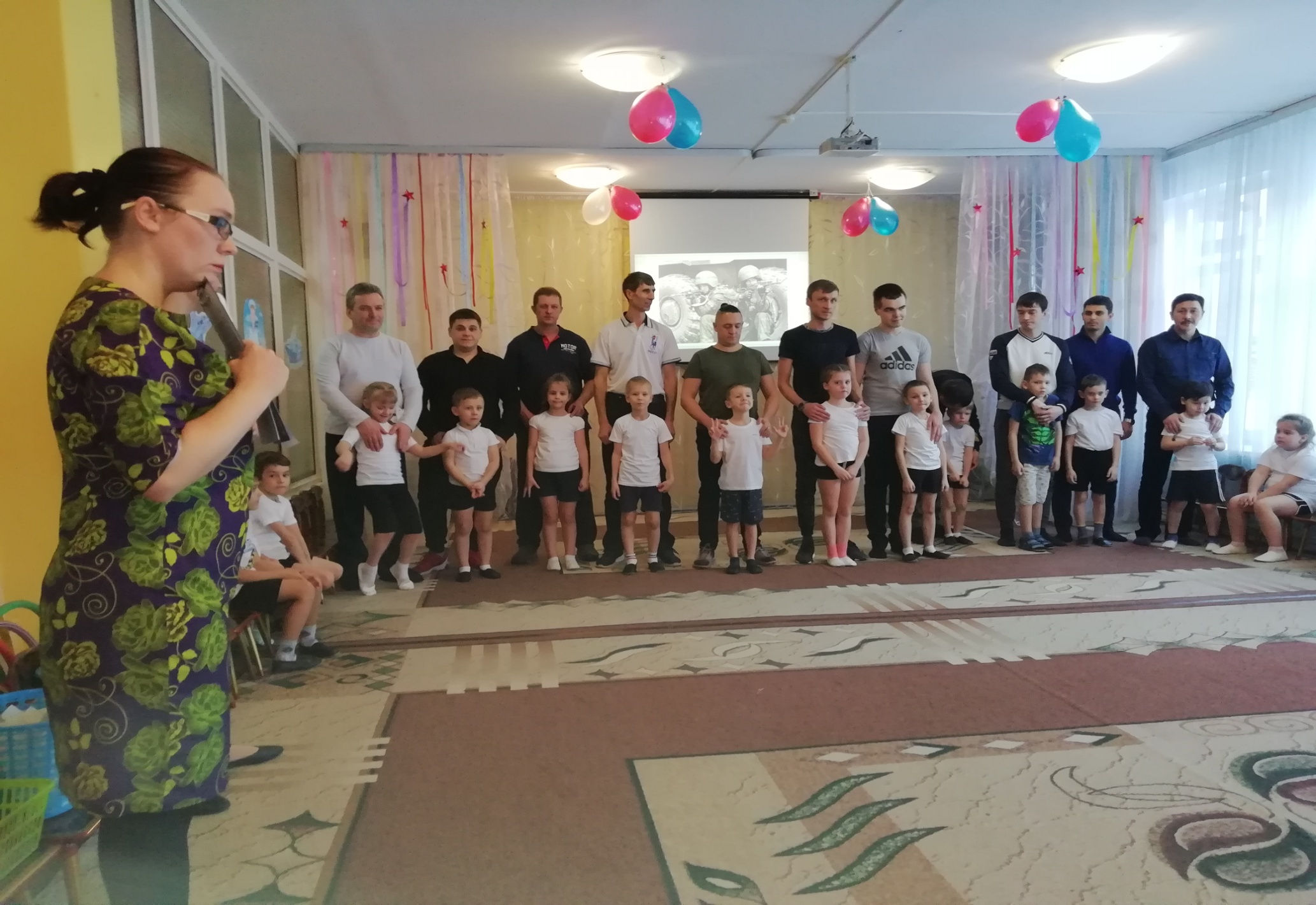 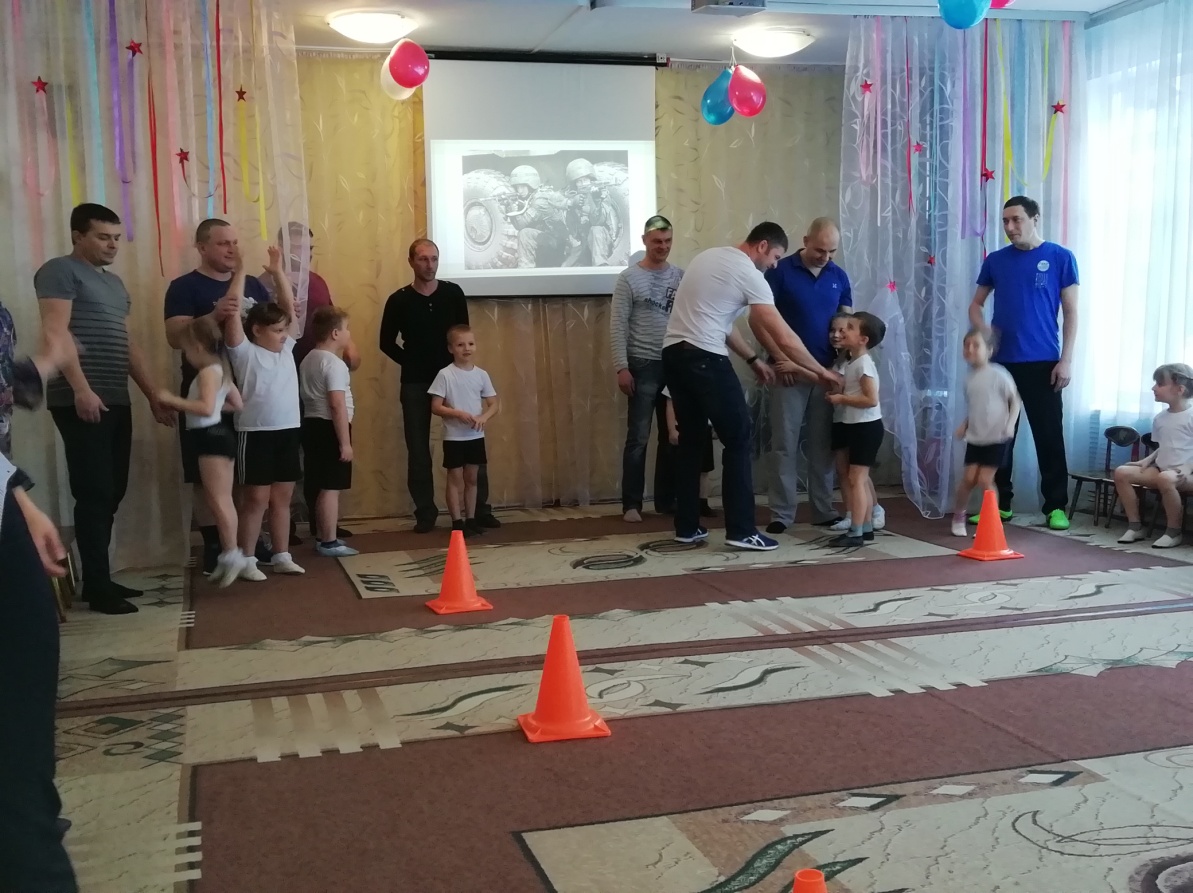 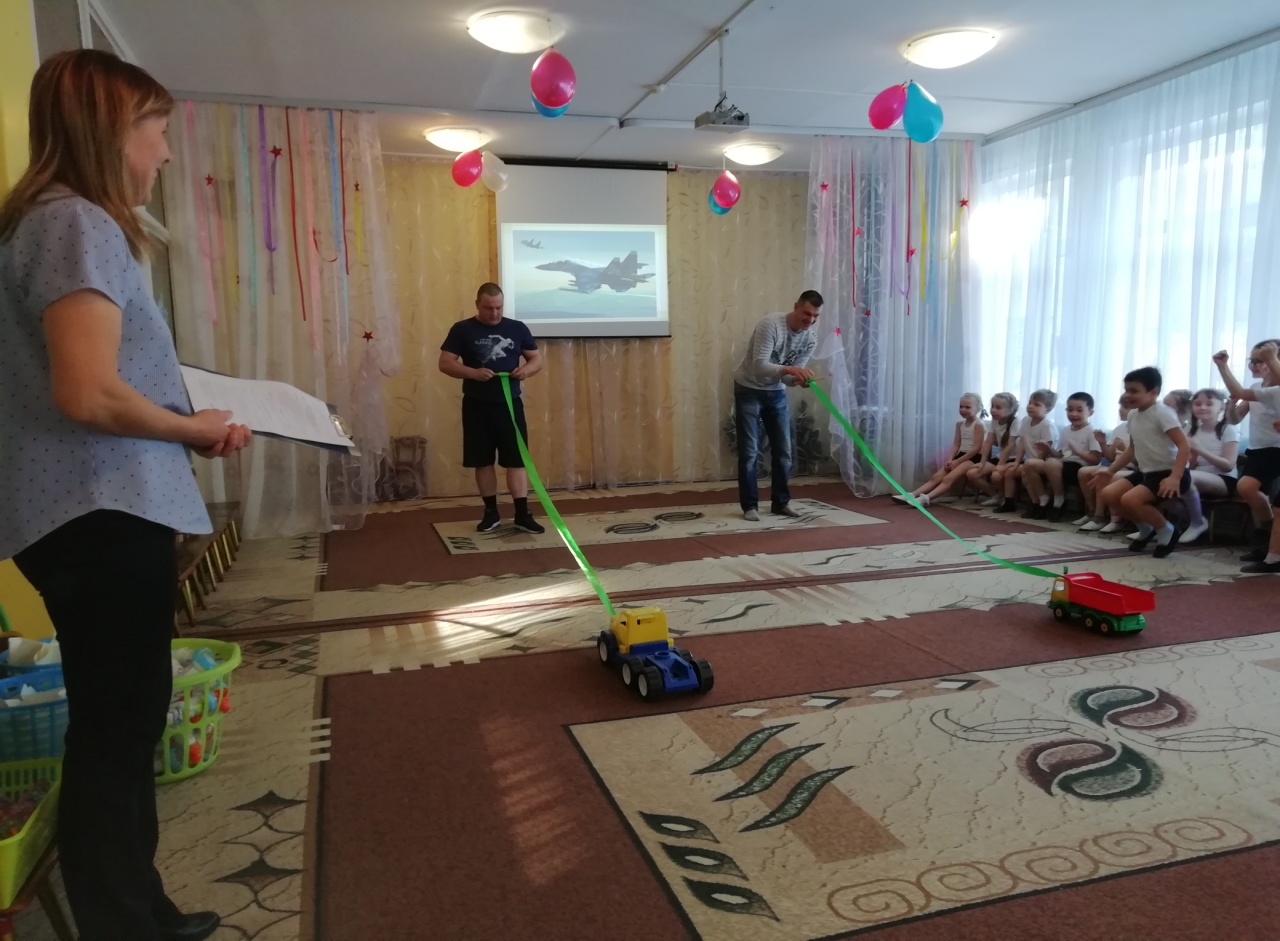 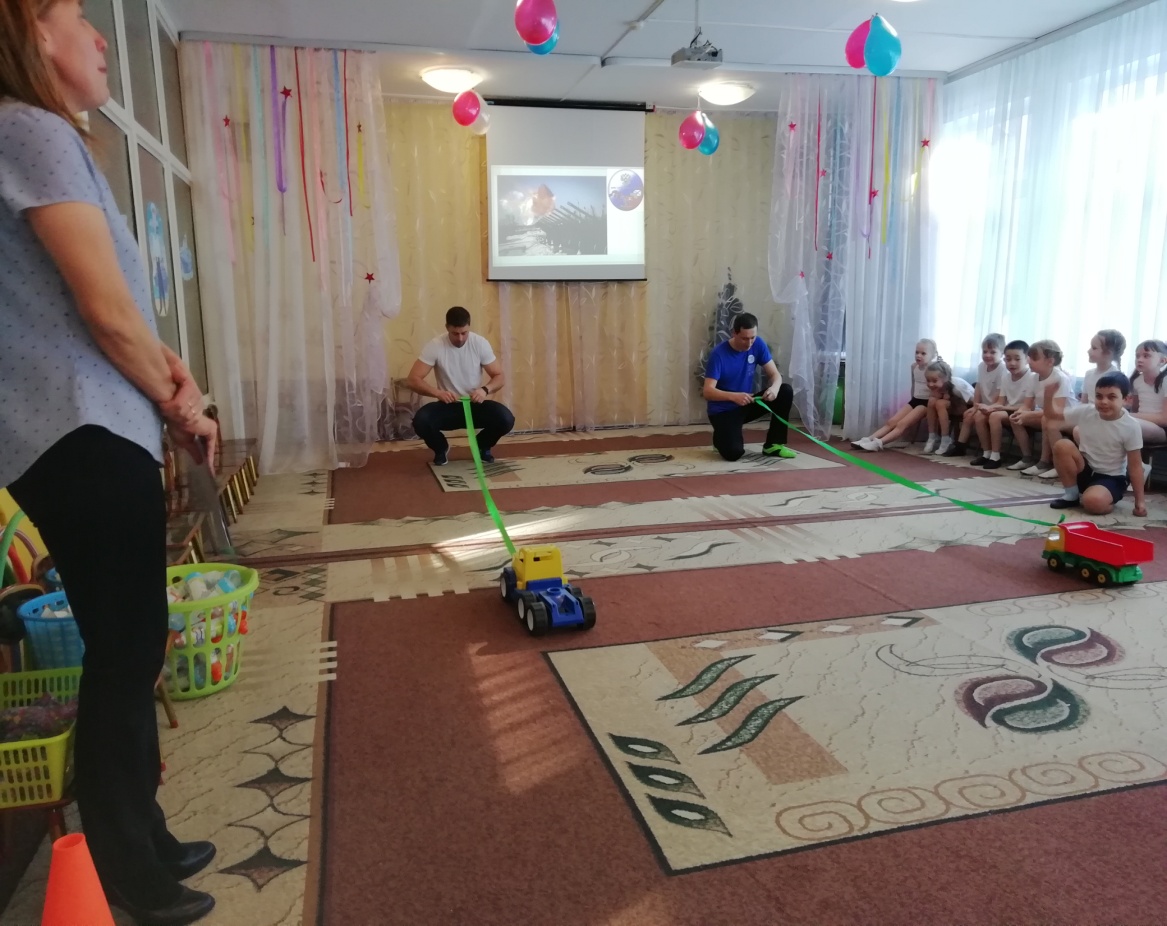 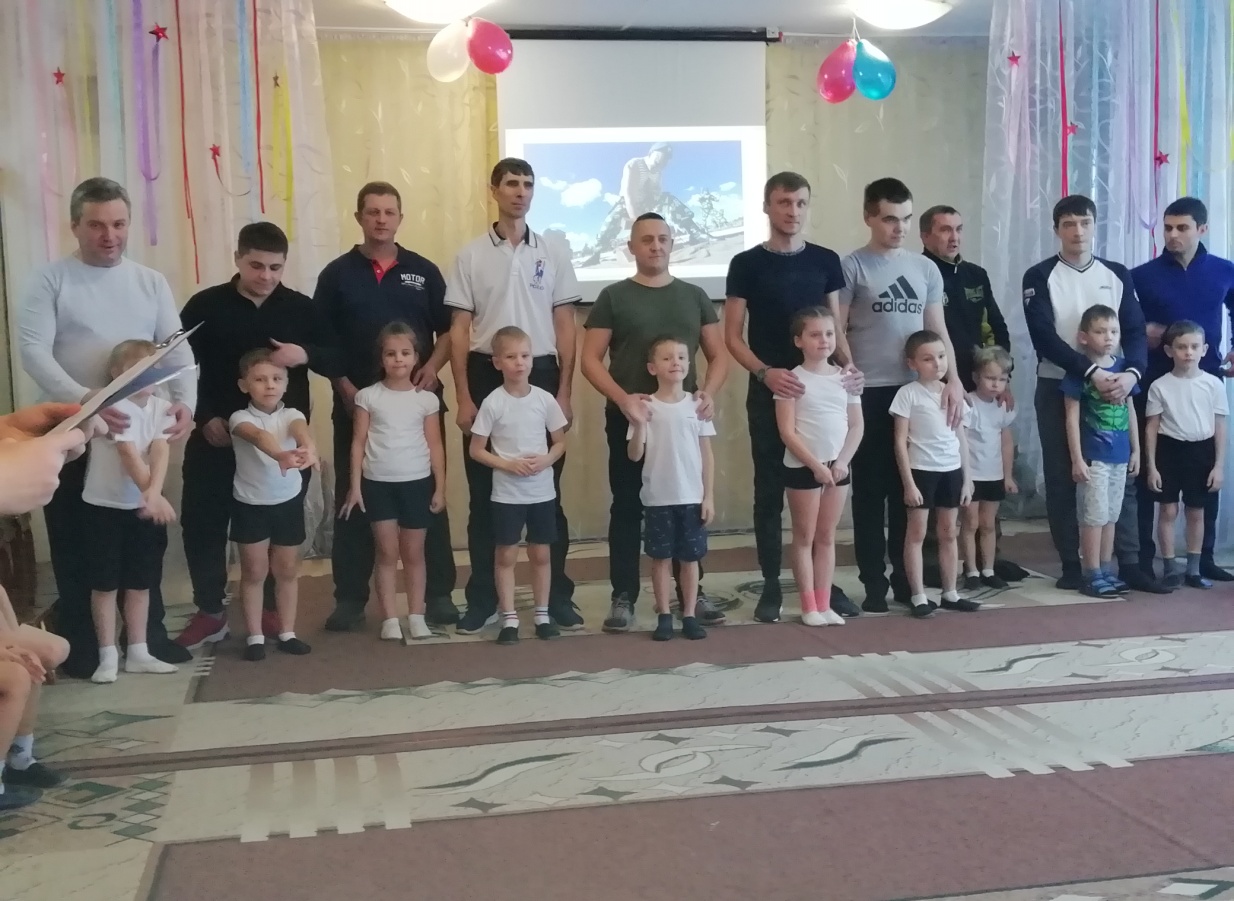 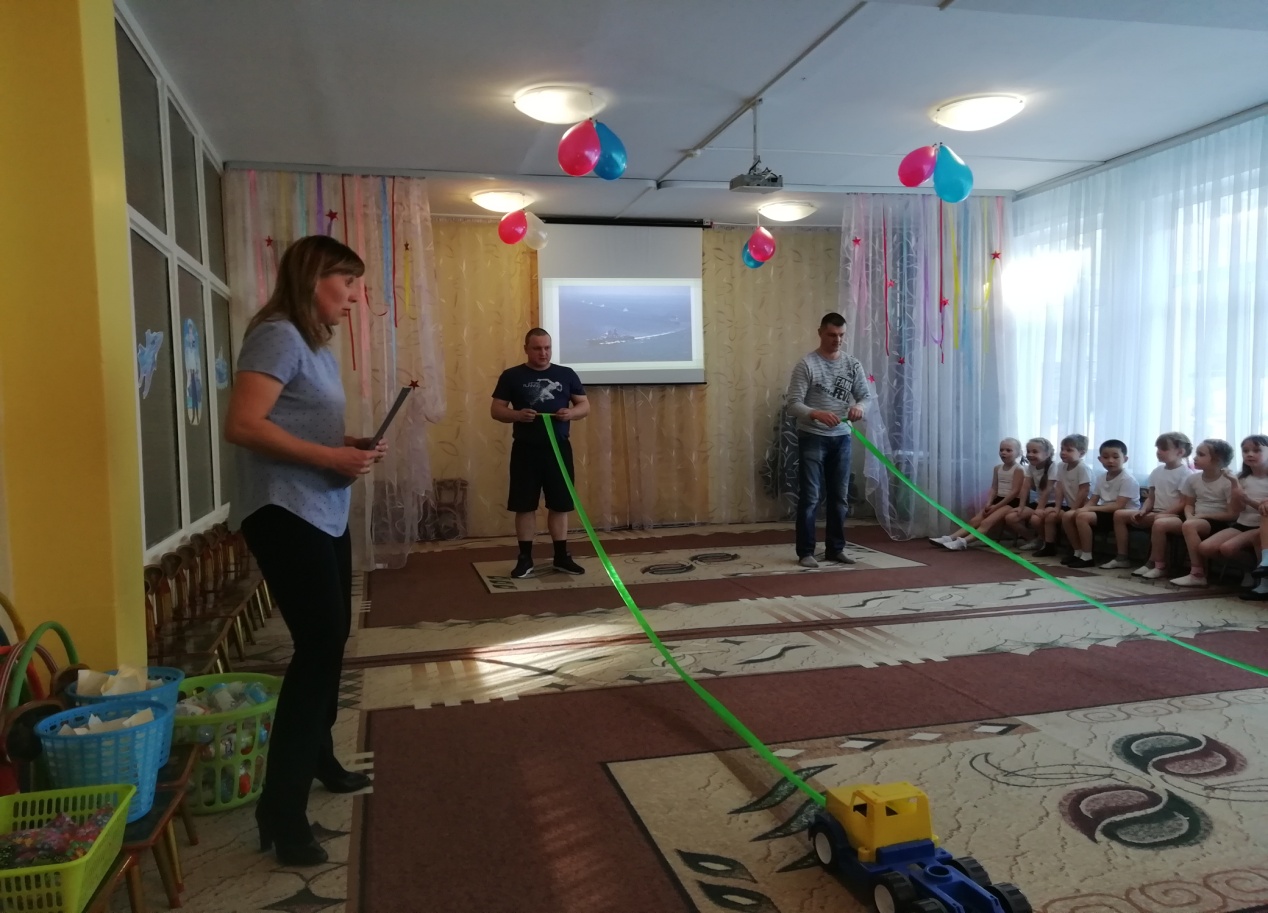 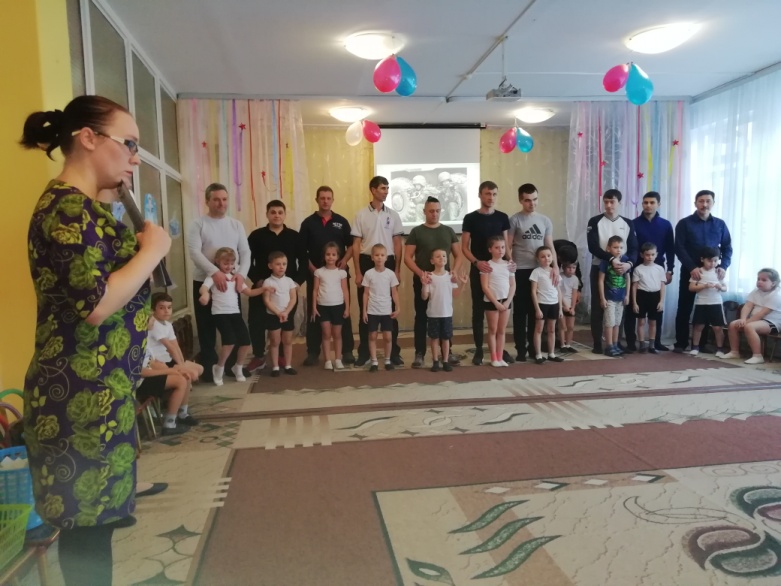 